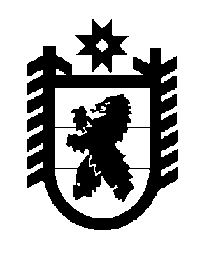 Российская Федерация Республика Карелия    ПРАВИТЕЛЬСТВО РЕСПУБЛИКИ КАРЕЛИЯРАСПОРЯЖЕНИЕот  15 августа 2016 года № 630р-Пг. Петрозаводск 1. Одобрить и подписать Соглашение о взаимодействии между Правительством Республики Карелия и Общероссийской общественной физкультурно-спортивной организацией «Всероссийская федерация школьного спорта» (далее – Соглашение).2. Определить Министерство образования Республики Карелия и Министерство по делам молодежи, физической культуре и спорту Республики Карелия органами, уполномоченными на выполнение условий Соглашения.           Глава Республики Карелия                                                                  А. П. Худилайнен    